Universität Potsdam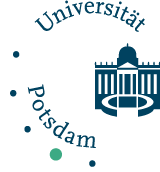 Wintersemester/Sommersemester _____Wirtschafts- und Sozialwissenschaftliche FakultätLehrstuhl für Politik und Regieren in DeutschlandModul: Lehrveranstaltung: Titel der ArbeitDozent*in: Abgabedatum: Verfasser*in:Studiengang:Fachsemester:Matrikelnummer:Inhaltsverzeichnis1. Einleitung											22. xcxcx2.12.23.…Literaturverzeichnisggf. AnhangAbkürzungsverzeichnisAbbildungs- und Tabellenverzeichnis1. ÜberschriftText Text Text Text Text Text Text Text Text Text Text Text Text Text Text Text Text Text Text Text Text Text Text Text Text Text Text Text Text Text Text Text Text Text Text Text Text Text Text Text Text Text Text Text Text Text Text Text Text Text Text Text Text Text Text Text Text Text Text Text Text Text Text Text Text Text Text Text Text Text Text Text Text Text Text Text Text Text Text Text Text Text Text Text Text Text Text Text Text Text Text Text Text Text Text Text Text Text Text Text Text Text Text Text Text Text Text Text Text Text Text Text Text Text Text Text Text Text Text Text Text Text Text Text Text Text Text Text Text Text Text Text Text Text Text Text Text Text Text Text Text Text Text Text Text Text Text Text Text Text Text Text Text Text Text Text Text Text Text Text Text Text Text Text Text Text Text Text Text Text Text Text Text Text Text Text Text Text Text Text Text Text Text Text Text Text Text Text Text Text Text Text Text Text Text Text Text Text Text Text Text Text Text Text Text Text Text.Langes Zitat Langes Zitat Langes Zitat Langes Zitat Langes Zitat Langes Zitat Langes Zitat Langes Zitat Langes Zitat Langes Zitat Langes Zitat Langes Zitat Langes Zitat Langes Zitat Langes Zitat Langes Zitat Langes Zitat Langes Zitat Langes Zitat Langes Zitat Langes Zitat.Text Text Text Text Text Text Text Text Text Text Text Text Text Text Text Text Text Text Text Text Text Text Text Text Text Text Text Text Text Text Text Text Text Text Text Text Text Text Text Text Text Text Text Text Text Text Text Text Text Text Text Text Text Text Text Text Text Text Text Text Text Text Text Text Text Text Text Text Text Text Text Text Text Text Text TextLiteraturverzeichnisEngartner, T. (2018). Eckpfeiler sozioökonomischer Bildung – oder: Zur Bedeutsamkeit der Kontextualisierung ökonomischer Frage- und Problemstellungen. In T. Engartner, C. Fridrich, S. Graupe, R. Hedtke & G. Tafner (Hrsg.), Sozioökonomische Bildung und Wissenschaft. Entwicklungslinien und Perspektiven (S. 27 - 53). Wiesbaden: Springer VS.Gloe, M. & Oeftering, T. (2017). Politische Bildung meets Politische Theorie. Baden Baden: Nomos.Hippe, T. (2010). Wie ist sozialwissenschaftliche Bildung möglich? Gesellschaftliche Schlüsselprobleme als integrativer Gegenstand der ökonomischen und politischen Bildung. Wiesbaden: Verlag für Sozialwissenschaften.Stöcklin, S. (10. September 2014). Assessments schaffen Klarheit. Journal –Zeitung der Universität Zürich, S. 1.Stöcklin, S. (2018). Innovation im Dienste der Gesellschaft. Abgerufen am 01. Juni 2018 von http://www.news.uzh.ch/de/articles/2018/jahresmedienkonferenz.htmlWeber, B. (2013). Zwischen Subjekt, Lebenswelt, Wissenschaft und Verantwortung: Ökonomische Bildung im Spannungsfeld der Interessen. GW-Unterricht, 132, S. 5-16.ggf. AnhangEidesstattliche VersicherungName:			Studiengang:	Vorname:		Matrikel.-Nr.: Geb.-Ort:		Geb.-Datum:	Ich versichere hiermit, dass ich meine Seminar-/Bachelor-/Master-Arbeit „Titel der Arbeit“ohne Hilfe Dritter und ohne Zuhilfenahme anderer als der angegebenen Quellen und Hilfsmittel angefertigt habe. Die den benutzten Quellen wörtlich oder inhaltlich entnommenen Stellen sind als solche kenntlich gemacht.Die „Richtlinie zur Sicherung guter wissenschaftlicher Praxis für Studierende an der Universität Potsdam (Plagiatsrichtlinie) - Vom 20. Oktober 2010“, im Internet unter http://uni-potsdam.de/ambek/ambek2011/1/Seite7.pdf, habe ich zur Kenntnis genommen.Ort, Datum					Unterschrift